CONTENIDOInFORMACION DE CONTACTO	2Grupo Mentes Activas Biografía	3Esmeralda Munoz	Margarita Delgado	Marcela Fioramonti	Grupo Mentes Activas Biografía	4Mario Veroni 	Giovanna Maldonado…………………………………………………………………………………………………………………...Patricia Santana…………………………………………………………………………………………………………………………….Problema Comunitario 	5Mision 	Vison 	….……..Descripcion del proyecto	….Área Geográfica de Interés 	6Impacto	Comunidad de interes 	Carta De Donativo…………………………………………………………………..……………………………………………………7Contactos de Prensa…………………………………………………………………………………………………………………….8Comunicado de Prensa………………………………………………………………………………………………………………….9Personas Grupo(s), Organizaciones de la comunidad que nos  apoyan	10Plan de acion 	Medida de exito	Agenda	11Desarrollo de la Agenda en la Conferencia……………………………………………………………………….12, 13Relevo……………………………………………………………………………………………………………………………………………14Evaluación…………………………………………………………………………………………………………………………………….15Estadísticas e Investigación……………………………………………………………………………………………………….16Conóceme, “Alzheimer’s”Portafolio | Westside Leadership Institute | 2017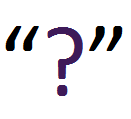 Información de ContactoGrupo Mentes Activas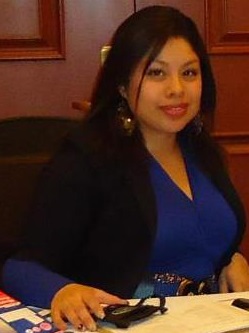 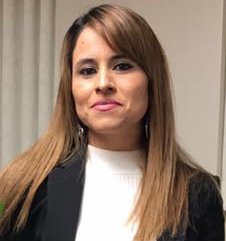 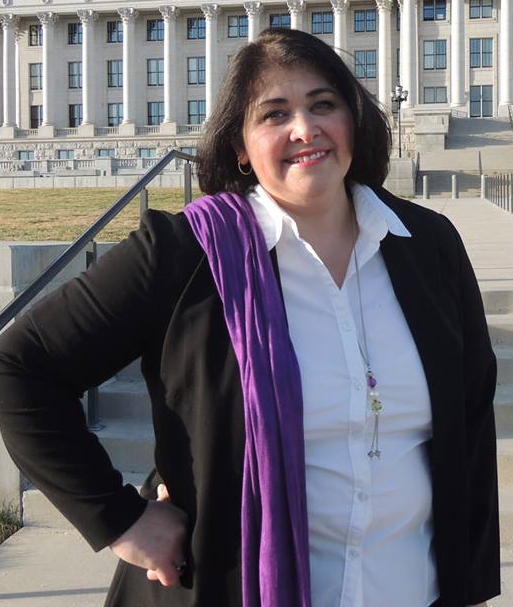 Grupo Mentes Activas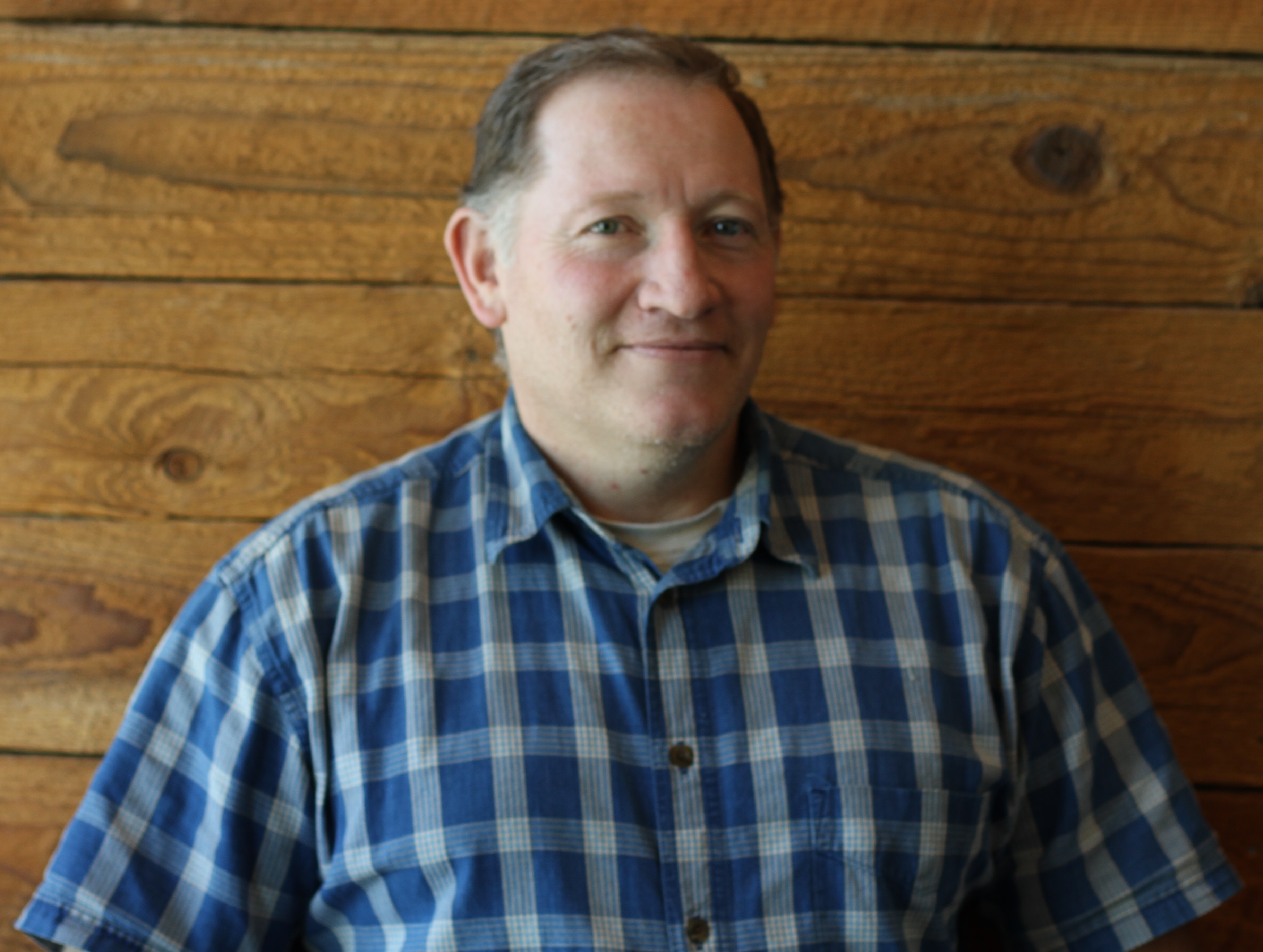 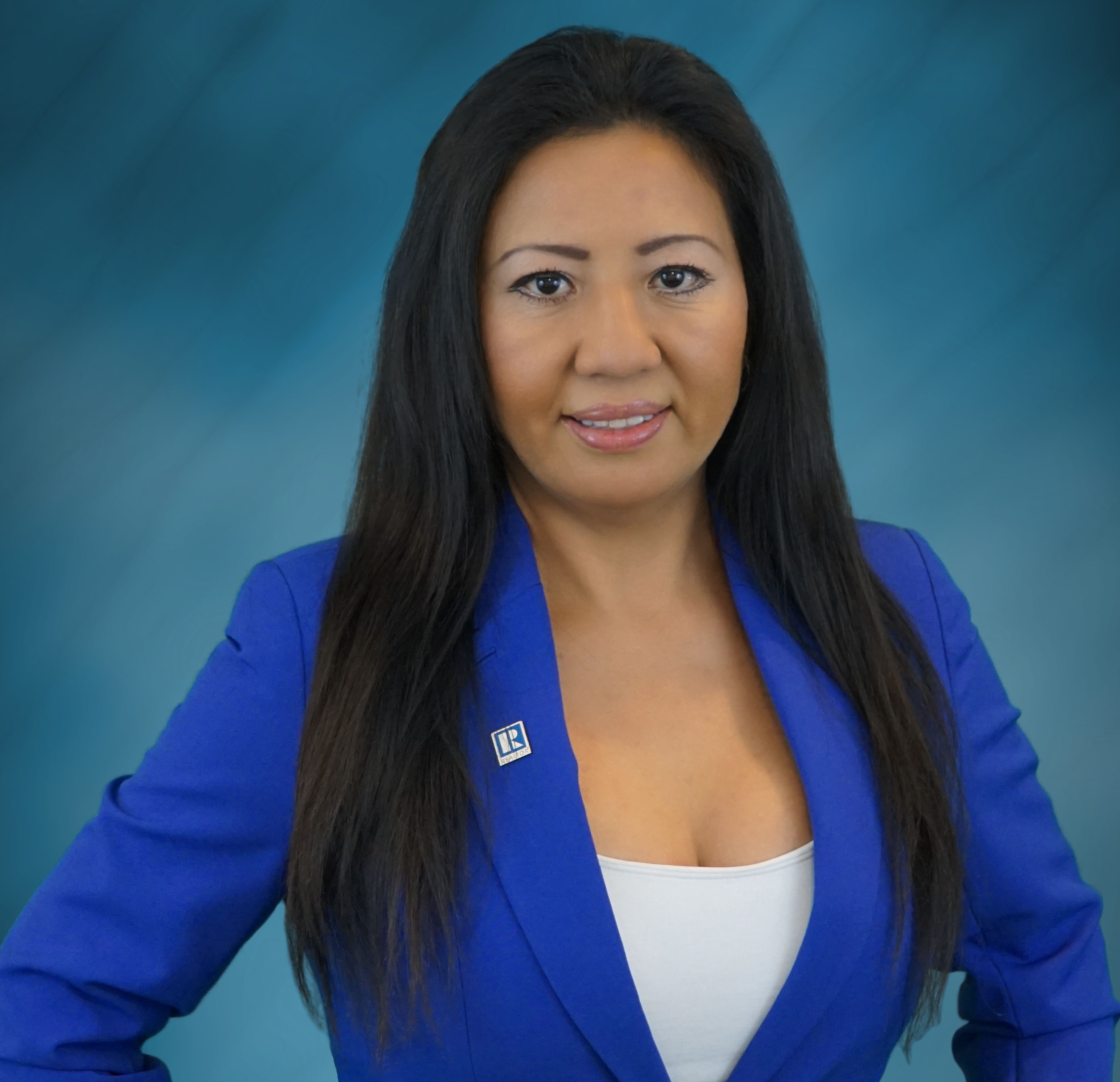 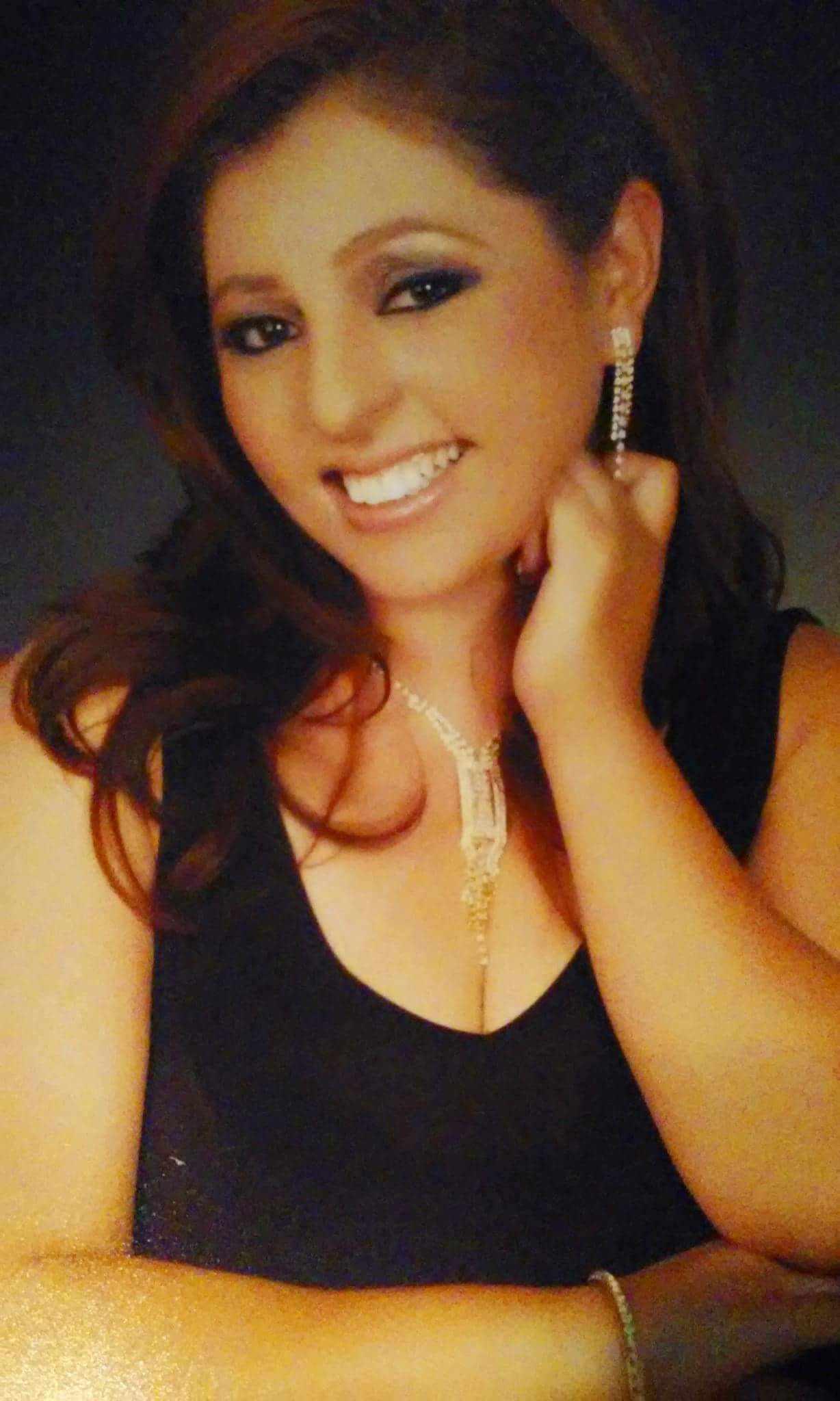 Problema ComunitarioEstudios de investigación sugieren que los latinos son 1.5 más propensos que los caucásicos de sufrir la enfermedad del Alzheimer. Sin embargo, las familias Hispanas toman mucho más tiempo en recibir un diagnóstico pues confunden los síntomas del Alzheimer con el envejecimiento normal. Esto resulta en menos tiempo para tratamiento y planificación familiar. Parte del problema es que la comunidad Hispana carece de información acerca del Alzheimer en español. Este proyecto beneficiara a las familias y a la comunidad Hispana creando conciencia y ayudándolos a encontrar las herramientas para una mejor calidad de vida.Misión Incrementar el conocimiento sobre la enfermedad del Alzheimer entre las familias latinas, ayudarlos a buscar apoyo e impartir información de cómo prevenir la enfermedad.Visión Una comunidad Hispana educada acerca de la enfermedad Alzheimers.Descripción del ProyectoEducaremos por medio de conferencias, seminarios, y cursos para poder proveer recursos disponibles para una mejor calidad de vida. Educaremos tanto a los que han sido diagnosticados con la condición, los cuidadores y sus familiares. Este proyecto es importante en nuestra comunidad por la falta de información en nuestro propio idioma. Área Geográfica de InterésEstamos interesados en involucrar el área del Oeste de la Ciudad de Salt Lake:  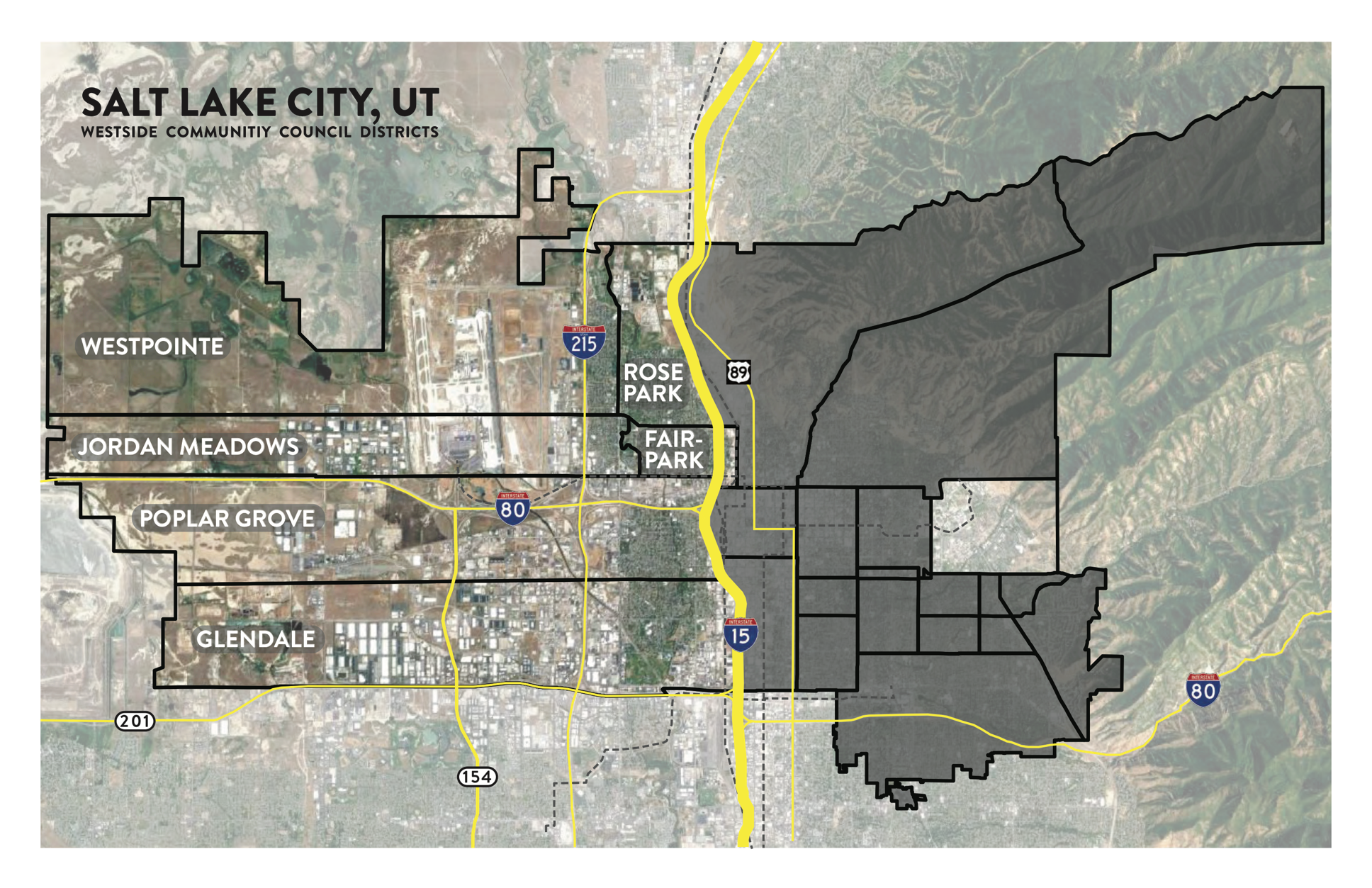 Impacto Este proyecto impactara: Hombres y Mujeres Adultos MayoresPersonas que viven con esta enfermedadAl Cuidador (Caregiver)Comunidad HispanaComunidad de Interés Hispanos adultos mayores de 40 años CARTA DE DONATIVO(Ejemplo)Febrero 28, 2017	Estimado(a) [Nombre de la Persona], Somos un grupo de estudiantes del Westside Leadership Institute (WLI)—un curso otorgado por NeighborWorks y la Universidad de Utah que apoya los esfuerzos de los residentes de la zona oeste de Salt Lake City para tomar acción cívica para un cambio positivo en nuestra comunidad. Parte de nuestra asignación este semestre es el conectarnos con personas como usted quienes puedan apoyar a nuestro grupo “Mentes Activas” en el proyecto comunitario titulado,  Conóceme, “Alzheimer’s” cuyo propósito es educar a nuestra comunidad sobre esta enfermedad y ayudarlos a encontrar las herramientas para poder vivir una vida mejor. Queremos solicitar un donativo de--------, para así lograr nuestra meta de tener la Primer Conferencia Hispana de Alzheimer’s. Una conferencia gratuita que se llevara a cabo el Viernes, 17 de Marzo 2017 de 6pm a 8pm en el edificio del Trabajador ubicado en 100 West Towne Ridge Parkway, Sandy UT 84070. Nuestra conferencia comenzara con mesas de información para el público y terminara con un especialista hablando sobre el tema. De ser de ser positiva su respuesta contribuyendo con su donativo estará ayudando a cumplir nuestra visión que es hacer conciencia para prevenir y sobre llevar la enfermedad en la comunidad hispana.                 . Esperamos nos pueda apoyar. De antemano le agradecemos por apoyar la labor de nuestro proyecto “Alzheimer’s.”Quedamos en espera de su pronta respuesta,Grupo: “Mentes Activas”Marcela Fioramonti 801-651-6928Esmeralda Muñoz 801-856-6220Giovanna Maldonado Margarita DelgadoPatricia SantanaMario VeroniPress contacts:
Periodico:
La Bala – Marco Munoz: 801-824-5824Television:
Univision, Vivian Quintela: 801-715-3249Telemundo, Marco Munoz 801-824-5824Azteca America, Marco Munoz 801-824-5824Radio:Andy Acosta, La Grande 102.3 Gloria Arredondo, Solo para Mujeres 1640Miguel Enrriquez, Super Radio 1640Marco Munoz, Latino Solo Exitos 106.3Comunicado de PrensaINFORMACIONRe: Primera Conferencia Hispana de Alzheimer en UtahLa Primera Conferencia Nacional Hispana de Alzheimer se llevará a cabo el viernes 17 de Marzo 2017 de 6-8 pm en el edificio del Trabajador ubicado en 100 West Towne Ridge Parkway, Sandy UT 84070.  De acuerdo al “Plan Estatal de Utah Para la Enfermedad de Alzheimer y Demencias Relacionadas 2012-2017,” en la última década Utah ha aumentado en la prevalencia de Alzheimer por cápita más que ningún otro estado. Se estima que en Utah la incidencia de Alzheimer aumentará un 127%, de 22,000 casos en 2000 a 50,000 casos en 2025. Muchos de los afectados serán latinos pues para el 2025 la población latina se duplicará a 27% en todo el estado. La conferencia titulada: Sabes quién soy? Conóceme, “Alzheimer” convocará a profesionales de salud y servicios sociales, así como y familias hispanohablantes interesadas en aprender más acerca de la enfermedad. El objetivo principal de la conferencia es el aumentar el conocimiento del Alzheimer entre las familias latinas, ayudarlos a buscar apoyo e informarles cómo mantener una mente activa, lo cual puede prevenir y hasta retrasar la enfermedad. Esmeralda Muñoz una de las organizadoras comentó, “Estudios de investigación sugieren que los latinos son 1.5 más propensos que los caucásicos de sufrir la enfermedad. Sin embargo, las familias latinas toman mucho más tiempo en recibir un diagnóstico pues confunden los síntomas del Alzheimer con el envejecimiento normal. Esperamos que este evento ayude a las personas a educarse y encontrar el apoyo que necesitan.”La conferencia ha sido organizada por el “Proyecto del Grupo Mentes Activas” un grupo de estudiantes del Westside Leadership Institute (WLI)—un curso otorgado por NeighborWorks Salt Lake y University Neighborhood Partners de la Universidad de Utah. El grupo se propone educar a la comunidad latina sobre esta enfermedad y ayudarlos a encontrar los recursos necesarios. “Este evento es el primer esfuerzo de líderes comunitarios para educar a los latinos de una forma que es culturalmente apropiada. El evento público será realizado completamente en español y es una gran oportunidad para aprender sobre los recursos que están disponibles al nivel comunitario,” dijo la doctora Ivis García Zambrana, profesora de City and Metropolitan Planning de la Universidad de Utah, quien también enseña para el WLI. “Este evento no es solo para individuos que tienen un familiar con Alzheimer, discutiremos como prevenir la pérdida de memoria y como uno puede mantener una mente saludable. Este evento es para todos los hispanohablantes” añadió Mario Veroni, estudiante del WLI y organizador del evento.  La conferencia es libre de costo. Se servirán refrigerios. Si el público quiere saber más de esta conferencia o aprender más acerca del Alzheimer le invitamos a contactar a los organizadores del evento: Esmeralda Muñoz 801865-6220, Esmeralda_alliance@yahoo.com Marcela Fioramonti 801-651-6928, marcelafioramonti0722@gmail.comMario Veroni 801-651-6773, mrveroni67@gamail.comGiovanna Maldonado 801-916-3278, Giovanna@realtypath.comPatricia Santana 801-913-2158, santana4379@gmail.comMargarita Delgado 801-867-2232Personas Grupo(s), Organizaciones de la comunidad que nos están apoyandoPlan de AcciónHacer la primera conferencia Hispana sobre AlzheimerMedidas de ÉxitoPanfleto 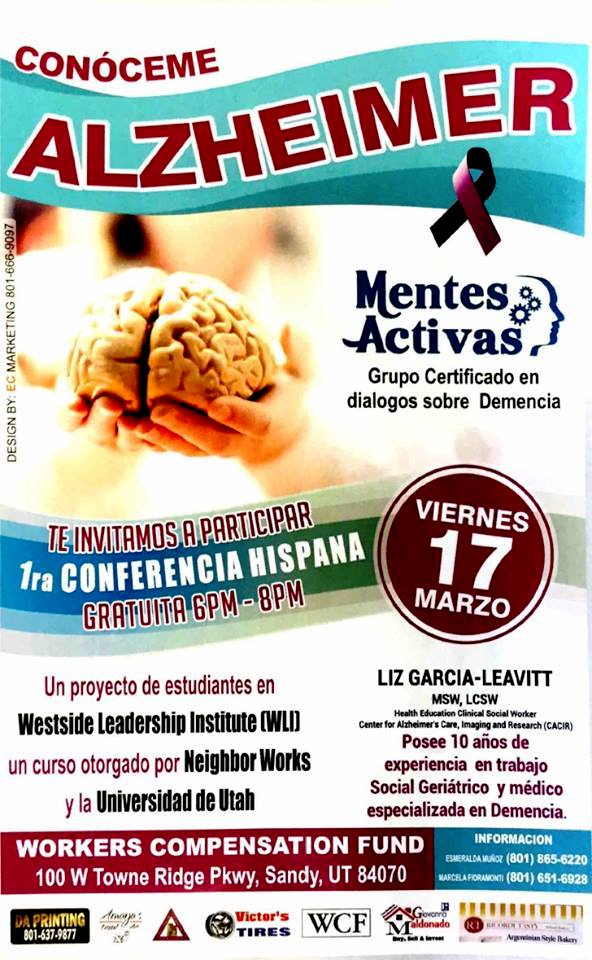 Agenda ConferenciaSabes Quien Soy? Conóceme,“ALZHEIMERS”Marzo 17, 2017, 6:00pm - 8:00 p.m.Workers Compensation Fund100 West Towne Ridge Parkway, Sandy UT 840706:00-6:30 pm – Registración Mesas de informaciónRefrigerio.6:35 – 6:40 pm – Maestra de Ceremonia : Giovanna MaldonadoBienvenida Introducción del Proyecto “Mentes Activas” Marcela Fioramonti            6:40 - 7:25 pm - Conferencia, Sabes Quien Soy? Conóceme, “ALZHEIMERS”Conociendo, Entendiendo, Viviendo El Alzheimer.Elizabeth Garcia Leavitt 7:25 - 7:40pm Preguntas, Respuestas, Recursos. Elizabeth Garcia Leavitt7:40 – 7:45 pm Jeannette Villalta7:45-7:55 – Agradecimiento y despedida Esmeralda Munoz7:55 – 8:00 pm (Llenar Survey) Esmeralda MunozDesarrollo de la Agenda en la Conferencia Marzo 17, 2017Giovanna:Buenas tardes el grupo ‘Mentes Activas (PP MA PIC) les da la bienvenida a la 1ra Conferencia Hispana en Utah sobre el Alzheimer. Agrademos por dedicarnos su tiempo. Mi nombre es Giovanna Maldonado y estare acargo de la agenda de esta noche. Vamos a darle inicio a esta conferencia y para ello voy presenter a una de nuestras companeras del proyecto Marcela Fioramonti quien nos hablara de la mission y vision de Mentes Activas y el Proyecto MarcelaGracias Giovanna, Mentes Activas agradece la oportunidad que se nos a da de trabajar en este Proyecto con el instituto de Liderazgo (WLI). En el mes de febrero y por medio de Voces de la Comunidad tuvimos la oportunidad de tomar el curso Dialogos sobre demencia en espanol y obtener (pp) la certificacion otorgada por la Universidad d South Carolina y el Departamento de salud de Utah.WLI. Que es un instituto de Liderazgo ofrece un curso otorgado por NeighborWorks y la Universidad de Utah cuyo enfoque es desarrollar proyectos para beneficio de la comunidad y es donde (Flyer) nacio nuestro proyecto Alzheimers. El propósito de este proyecto es educar a nuestra comunidad sobre esta enfermedad y ayudarlos a encontrar las herramientas para poder vivir una vida mejor.Misión Incrementar el conocimiento sobre la enfermedad del Alzheimer entre las familias latinas, ayudarlos a buscar apoyo e impartir información de cómo prevenir la enfermedad.Visión Una comunidad Hispana educada acerca de la enfermedad Alzheimer.Esperamos que este Proyecto los  motive a ustedes asi como a nosotros, a seguirnos preparando y educando sobre este tema tan importante. MENTES ACTIVAS esto es lo que somosGiovanna:  Gracias Marcela por esa introduction del Proyecto. Ahora tendremos a nuestra invitada Especial con el tema “Conoceme, Alzheimers” Elizabeth ……………..GIOVANN; Agradecemos a Liz por su tiempo bla vla blab la bla…Jeannette Villalta; Como podemos educarnos/y seguir preparndonos. Esmeralda Munoz:Antes de concluir queremos presentarnos a todos nuestros intengrantes del grupo MENTES ACTIVA:Margarita (Fotos)Patricia Santana (decoracion)Mario Veroni (sentador)Giovanna (Maestra de Ceremonias)Marcela FioramontiEsmeraldaSe les a pasado una encuesta que es parte del Proyecto para medir el interes en nuestra comunidad. Porfavor completela y entreguenla a uno de nuestros companeros. (Pasen a las puertas MA) nuestras Maestras Ivis, Lourdes, y el staff de WLIMesas de Informacion: Voluntarios,Elizabeth,Jeannette Con VCPatrocinadores: DA Printing, Amayas Art, ACS, Victor Tires, WCF Carlos Baez, Giovanna Maldonado Realtor, Ricorditasty, Medios de Comunication, Gloria Arredondo, Univision32, Azteca America, (marco)A todos ustedes queremos agradecer por aver acercado y compartir esta experiencia con nosotros busquenos en FB MENTES ACTIVAS Para futuros eventos y no olviden registrarse con Jeannette para futuros cursos. Atencion!!! Relevo Estaremos tomando fotos y videos en este evento. Al entrar a este evento usted nos esta autorizando a tomar video y fotografias de usted y su niños menores de 18 años. Estos videos y fotografias seran utilizados en medios de comunicacion, redes sociales y prensa. Si tiene preguntas contacte a los organizares en la mesa de registracion.Evaluación Para la Conferencia que se realizó Marzo 17, 2017 Entregamos 600 volantes distribuidos de la siguiente manera.(84104) 200 volantes en: Rose Park, Librería Chapman, Clínica Medica Familiar, Sorenson Unity Center.(84115) 50 volantes en: Iglesias, Tiendas Hispanas.(84116) 60 volantes en: Iglesias, Tiendas Hispanas, persona a persona.(84120) 100 volantes: Iglesias, Tiendas Hispanas, Persona a Persona.(84047) 90 volantes: Clinica de Midvale CBC.100 volantes entregados de Persona a Persona. Medio de Comunicación:Univision 32 entrevistaUnivision 32 reportajeAzteca TV entrevistaSuper Radio 1640 AM entrevista con Gloria ArredondoJose Miguel Henriquez 1640 AM Noticiero Medio Facebook Se creó un evento en FB para la conferencia que tuvo un alcance de 570 personasSe creó una Pagina de Fans “Mentes Activas” con 160 “Likes”Las entrevistas realizadas con Univision y Azteca TV se publicaron en nuestra Página de FB y tuvieron alcanza de 4,500 views. Conferencia Marzo 17, 2017Asistieron 80 personasHicimos encuestas, se recibieron 50 encuestas completasQuestionario ¡GRACIAS POR ASISTIR A LA PRIMERA CONFERENCIA HISPANA DE ALZHEIMER’S!La siguiente encuesta nos ayudará a obtener más información para así poder evaluar y mejorar nuestro trabajo comunitario. ¡Muchísimas gracias por participar en la encuesta! -Grupo de liderato Mentes Activas1. Edad ___18-30___30-45___45-60___60+2. ¿Género?___Femenino___Masculino___Otro 3. ¿Cuál es su nacionalidad/etnia?____________________________4. ¿Qué idioma habla en su hogar?___Inglés___EspañolOtro: ______________5. ¿En qué comunidad vive usted?___Bountiful___North Salt Lake ___South Salt Lake ___Kearns___Magna___Sandy___South Jordan___Salt Lake City (si en el west side…)	___Poplar Grove	___Rose Park 	___Fairpark	___Glendale 	___West Point	___Jordan Meadows___West Valley City___West JordanOtra__________________________6. Después de haber participado en el curso, ¿Se siente familiarizada(o) con el Alzheimer? ___Sí ___No7. ¿Cuáles son tres cosas que aprendió en esta conferencia?1._________________________________2. _________________________________3. _________________________________8. Responda a las siguientes declaraciones referente al Alheimer:Sé cómo puedo reconocer la enfermedad: ____Sí ____No____No estoy seguroEs posible anticipar y retrasar la demencia: ____Sí ____No____No estoy seguroSé como mejorar la dignidad y calida de vida de un familiar con Alzheimers ____Sí ____No____No estoy seguroSé dónde encontrar recursos y más información en español ____Sí ____No____No estoy seguro9. Después de haber participado en el curso, ¿Se siente familiarizada(o) con las siguientes organizaciones?  Mentes Activas ____Sí ____No____No estoy seguro Centro de Alzheimers____Sí ____No____No estoy seguro10. ¿Cómo se enteró de este evento?____Hoja informativa/ Folletos ____E -mail____Página de web____Videos en línea (durante la reunión)____Facebook____Radio ____Televisión11. ¿Cómo le gustaría informarse sobre el Alzheimer en el futuro?____Hoja informativa/ Folletos ____E -mail____Página de web____Videos en línea (durante la reunión)____Facebook____Radio ____Televisión12.¿En cuál o cuáles de las siguientes actividades le gustaría participar?_____Clases o talleres cortos _____Entrenamientos y certificacionesOtros___________________________13. Si desea más información comparta su nombre, tel., email: Nombre:___________________________Teléfono:__________________________Email:_____________________________Siéntase libre de escribir comentarios en la parte de atrás. ¡Muchas gracias!Estadísticas u Investigación De acuerdo al “Plan Estatal de Utah Para la Enfermedad de Alzheimer y Demencias Relacionadas 2012-2017,” en la última década Utah ha aumentado en la prevalencia de Alzheimer por cápita más que ningún otro estado. Se estima que en Utah la incidencia de Alzheimer aumentará un 127%, de 22,000 casos en 2000 a 50,000 casos para el año 2025. Muchos de los afectados serán latinos y la población latina se duplicará a 27% en todo el estado. El alzhéimer es la enfermedad que más casos de demencia provoca en el mundo en personas mayores de 65 años, a causa de su alto alcance y su irremediable progresión. Esta enfermedad afecta a 44 millones de personas en todo el mundo, y se prevé que en 2050 habrá alrededor de 135 millones de personas que padecerán alzhéimer, convirtiéndola en la enfermedad más importante de este siglo y evidenciando la expansión y el incremento de la población afectada.Para las personas que sufren alzhéimer es importante intentar retrasar el desarrollo de la enfermedad lo máximo posible, y para ello es necesario llevar a cabo algunas actividades que pueden ser beneficiosas para el tratamiento de esta dolencia y con las que se retrasará el avance de los síntomas gracias a la estimulación. (Instituto Superior De estudio Sociales y Socio sanitarios de España para la Comunidad Hispana Mundial) Estudios de investigación sugieren que los latinos son 1.5 más propensos que los caucásicos de sufrir la enfermedad. Sin embargo, las familias latinas toman mucho más tiempo en recibir un diagnóstico pues confunden los síntomas del Alzheimer con el envejecimiento normal.IntegranteRol (líder, secretario, tesorero, etc.)EmailTeléfonoMarcela FioramontiPresidenteMarcelafioramonti0722@gmail.com801-651-6928Mario VeroniVice PresidenteMrveroni67@gmail.com801-651-6773Esmeralda MunozSecretariaesmeralda_alliance@yahoo.com801-865-6220	Margarita DelagadoLogisticac.mproservice78@gmail.com801-867-2232Giovanna MaldonadoVocera de Prensagiovanna@realtypath.com801-916-3278	Patricia SantanaTesorerasantana4379@gmail.com801-913-2158OrganizaciónNombre de representanteTeléfonoEmailTipo de apoyoValorCash/ProductWorkers Compensation FundCarlos Báez801-703-1585cbaez@wcf.comLugar$1,500ProductVíctor RestaurantVíctor 801-978-9595Aguas$50.00ProductPrinting Eduardo801-666-9097Flyers y diseño $400.00ProductRealty PathGiovanna801-916-3278Cuties$100.00ProductAlliance Community ServicesJorge Arce Larreta801-265-1111DecoracionUtensilios$100.00ProductAmayas ArtOscar Amaya385-299-1958200.00CashRicorditastyMario Veroni801-651-6773Mrveroni67@gmail.comPastry$400.00ProductRadio/TV/NewpaperMarco Munoz801-824-5824Media$2,500.ProductConference SpeakerElizabeth Garcia801-585-7575$150.00Product12 Voluntarios4 hrs x $10.00$480.00Time5,880.00Indicador Métrica Promoción Repartir 600 volantes a la comunidad del Oeste invitándolos a la conferencia Aprendizaje En nuestra conferencia queremos lograr asistencia de 100 miembros de la comunidad. Educarlos de la importancia de esta enfermedad, dándoles estadísticas, y conectándolos a los recursos disponibles en nuestro idioma. Se administrará un cuestionario después de la conferencia para ver qué impacto tuvo el evento. y asi medir el interés de la comunidad para el desarrollo de próximos proyectos. Voluntariado Reclutaremos 12 voluntarios para que nos ayuden en la conferencia de “Alzheimers”. 